JELOVNIK ŠKOLSKE KUHINJEOSNOVNE ŠKOLE ZRINSKIH I FRANKOPANA OTOČACZA  VELJAČU 2024.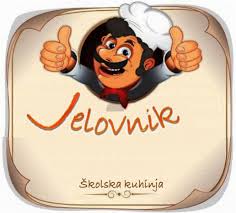 ŠKOLA ZADRŽAVA PRAVO IZMJENE JELOVNIKADATUM                                                NAZIV  JELA    1.2.SVINJSKI UJUŠAK, KRUH    2.2.POHANI OSLIĆ FILE, KRUMPIR I CARSKA MJEŠAVINA, KRUH, PUDING     5.2.SENDVIĆ PECIVO, SIR, ČAJNA, ČOKOLADNO MLIJEKO     6.2.BOLONJEZ, TIJESTO ŠPAGETI, KRUH, EUFORIJA     7.2.SVINJSKA ŠNICLA, VARIVO OD POVRĆA, KRUH     8.2.GRAH S JEČMOM I KOBASICAMA, KRUH     9.2.MILANEZZ, KRUH, VOĆNI JOGURT  12.2.GRIZ, KRAŠ EXPRESS, KROASAN  13.2.GULAŠ S PALENTOM, KRUH, JABUKA  14.2.PLJESKAVICA, POMFRIT, SOK  15.2.POHANA PILEĆA ŠNICLA, RIZI-BIZI, KRUH  16.2.TUNA S TJESTENINOM, KRUH, SOK  26.2.HOT-DOG, KAKAO, TEKUĆI JOGURT  27.2.ĆUFTE U UMAKU OD RAJČICE, PIRE KRUMPIR, KRUH, MANDARINA  28.2.MUĆKALICA, NJOKI, KRUH, EUFORIJA  29.2.PILEĆI BATAK, MLINCI, KRUH, SOK